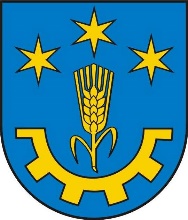 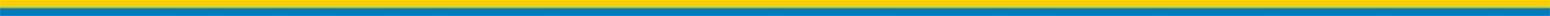 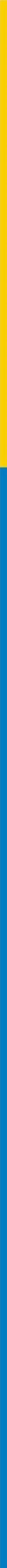 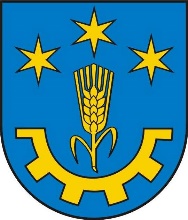 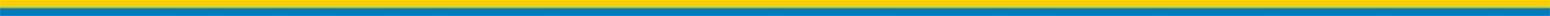 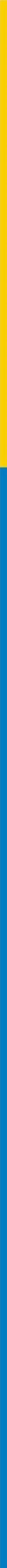     Znak: PL-I.6733.4.2023                                                          Gorzyce, dnia 28 marca 2023 r.OBWIESZCZENIEw sprawie wszczęcia postępowania  administracyjnego dla ustalenia 
 lokalizacji inwestycji celu publicznegoNa podstawie art. 49 ustawy z dnia 14 czerwca 1960 roku Kodeks postępowania administracyjnego (t.j. Dz. U. z 2022 r. poz. 2000, 2185) w związku z art. 53 ust. 1 ustawy z dnia 27 marca 2003 roku o planowaniu i zagospodarowaniu przestrzennym (t.j. Dz. U.                      z 2022 r. poz. 503, 1846, 2185, 2747),Wójt Gminy Gorzyce zawiadamia,                                    - że na wniosek z dnia 24 marca 2023 r.  P4 Spółki z o. o. ul. Wynalazek 1,                                    02-677 Warszawa;                            -  zostało wszczęte postępowanie administracyjne w sprawie wydania decyzji o ustaleniu lokalizacji inwestycji celu publicznego polegającej na budowie stacji bazowej telefonii komórkowej P4 „TRB7108A” wraz z niezbędną infrastrukturą techniczną na działce                         nr ewid. 1302 w miejscowości Sokolniki, gmina Gorzyce.        		 Zainteresowani mogą zapoznać się z dokumentami dotyczącymi niniejszej sprawy w Urzędzie Gminy w Gorzycach, ul. Sandomierska 75, 39-432 Gorzyce w Biurze Obsługi Interesantów na parterze  w dniach pracy urzędu, w godzinach
800  - 1500   (zgodnie z art. 49 KPA doręczenie uważa się za dokonane po upływie 14 dni od dnia publicznego ogłoszenia).Z poważaniem         Wójt Gminy Gorzyce          Leszek  SurdyPouczenie: W toku postępowania strony oraz ich przedstawiciele i pełnomocnicy mają obowiązek zawiadomić organ administracji o każdej zmianie swego adresu. W razie zaniedbania tego obowiązku doręczenie pisma pod dotychczasowy adres ma skutek prawny (art. 41 § 1 i 2 ustawy z dnia 14 czerwca 1960 r. Kodeks Postępowania Administracyjnego  (t.j. Dz.U. z 2022 r. poz. 2000, 2185)Sprawę prowadzi insp. Andrzej Paczkowski  158362075 w.12   a.paczkowski@gminagorzyce.pl